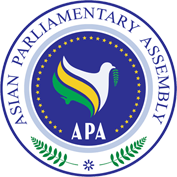 Draft Resolution on Poverty EradicationSC-Economic/Draft Res/2019/04         19 April 2019We, the Members of the Asian Parliamentary Assembly,Recalling APA Resolution on Alleviating Poverty in Asia (APA/Res/2015/08) adopted at the 8th  APA  Plenary  in  Phnom  Penh,  Cambodia,  December  2015  and  other  relevant  APA resolutions;Underlining the significance of the role of Parliaments both in advocating and oversight of achievements of Sustainable Development Goals (SDGs), especially on Poverty Eradication;Welcoming the High-level Plenary meeting of the U.N. General-Assembly on the Sustainable Development Goals in September 2015 and its outcome; entitled as “Transforming our world: the 2030 agenda for sustainable development”, in particular referring to goal 2 of sustainable development  to  eradicate  hunger,  enhance  food  security  and  improve  nutrition  by promoting sustainable agricultureReaffirming that each country must take primary responsibility for its own development and that the role of national policies and strategies cannot be overemphasized in the poverty eradication; articulating that SDGs are interconnected and the role of economic growth is fundamental to poverty eradication, so much as investing in health and education; Welcoming bilateral, triangular, regional and multilateral cooperation to eradicate poverty, create jobs, address the consequences of international financial crises, promote sustainable development, and advance market-based industrial transformation and economic diversification; Underlining the fact that the eradication of poverty in all its forms and dimensions is an ethical, social, political, environmental and economic imperative of all humankind, and in this regard recognizing that there is a need to better understand and address the multidimensional nature of development and poverty in a multifaceted and integrated approach.Emphasizing that the implementation of 2030 Agenda for Sustainable Development depends crucially on the transformation of rural areas, where most of the poor and hungry live. Recalling that nearly 80 per cent of the extreme poor live in rural areas and work in agriculture, and that devoting resources to the development of rural areas and sustainable agriculture and supporting smallholder farmers, especially women farmers, is key to ending poverty in all its forms and dimensions, by, inter alia, improving the welfare of farmers.  Stressing at the same time the need for enhanced international cooperation on poverty eradication, and the obligation of developed countries to provide financial, technical and capacity building assistance along with support in the form of trade, investment and technological transfer to developing countries; Noting that poverty alleviation is important to combat international terrorism, abuse of women & children and drug trafficking, arms smuggling, human trafficking, sea piracy and transnational crimes;Acknowledging that any constraint on the political and economic development of any country would undermine the effort to poverty eradication and hamper the realization of other SDG’s; Recognizing that the SDGs balance all the three crucial dimensions of sustainable development the economic, the social and the environmental;  Reaffirming that poverty is the greatest global challenge facing the world today and its alleviation and, eventually, its eradication, is an indispensable requirement for sustainable development; Supporting also a publicity campaign to raise awareness in the society about SDG utilizing the potentials of mass media;Emphasizing that achieving food security requires efforts and coordination at both national and international level;Recognizing  the  important  role  of  agriculture  in  meeting  needs  of  increasing  world population, underlining that sustainable agriculture practices and rural development are key approaches to increase food security;We therefore,Urge APA Member Parliaments to work closely with their governments in the formulation and  implementation  of  the  measures  which  are  outlined  in  the  2030  Agenda  for  the Sustainable Development;Determine to be more ambitious in our efforts to eradicate poverty, reduce inequality, ensure food security, access to healthcare and education;Develop a developmental strategic vision in cooperation with Member Parliaments and their governments regarding poverty eradication, provided that developed vision shall contain plans with measurable and assessable indicators. Urge APA Member Parliaments to redouble their efforts in supporting activities of poverty eradication and encourage their respective governments to facilitate the implementation of effective policies to promote sustained, inclusive and sustainable economic growth, full and productive employment and decent work for all;Urge Member Parliaments to create awareness among general public about the importance of sustainable food consumption and production and take possible steps to ensure it and harness all parliamentary efforts to enact laws that work for the interest of food security. Invite Member Parliaments to adopt necessary legislation to a) improve labor market regulations, b) support the informal sector and offering increased security to it, c) establish legal savings and loan associations that can help to reduce the reliance on moneylenders, d) promote modern agriculture which contributes essentially to reduction of poverty in urban and rural areas, e) empower the   poor to improve their living conditions and participate in decision-making which affects their lives, f) help to upgrade the infrastructure and services in areas where the poor live and work with  emphasis on creating better opportunities for the poor especially girls, which will contribute to increased female labor force participation. g) improve disaster preparedness, disaster relief as well as post-disaster economic recovery; Stress the necessity to adopt strategies to improve lift quality, offer higher levels of welfare, by developing necessary policies and laws to force establishments to comply with environmental regulations; to support the development of local technology, research and innovation, taking into consideration the obligations highlighted by the 21st Century Agenda, the Global Summit on SDGs, and UN Environment Program. Encourage Member Parliaments to support investment in climate resilient agriculture and to adopt a unified approach to combat hunger by promoting public and private investments, increased access to inputs, lands and technologies;Invite APA Member Parliaments to take appropriate legislative measures for poverty alleviation including providing social safety nets to the poor and the vulnerable; Recommend Member Parliaments to support and strengthen the capacities of government and communities to prepare for and respond to acute hunger arising from disasters through community based on adaptation; Encourage Member Parliaments to take joint action to organize aid campaigns, on a voluntary basis upon the request of a Member Parliament, for assistance in the context of alleviating poverty including to enhance domestic production of food by participating in agricultural technologies and training programs; Urge APA Member States to give significance to development of sustainable agriculture practices while making national policies, to achieve Sustainable Development Goals;Call for increased cooperation between developed and developing member countries for improving food security by means of bilateral, regional and multilateral information sharing, especially in an area of sustainable agricultural technology;Stress the significance of women participation and contribution in agriculture sector for improving productivity food security and eliminating poverty;Stress the need to enhance and expand access by developing countries to appropriate technologies that are pro-poor and raise productivity, and underlines the need for measures to increase investment in agriculture, including modern technologies, as well as in natural resources management and capacity-building of the developing countries. Stress that the achievement of sustainable development and the eradication of poverty also hinge on the ability and readiness of countries to effectively mobilize domestic resources, attract foreign direct investment, fulfil official development assistance commitments and use official development assistance effectively, and facilitate the transfer of technology to developing countries, on mutually agreed terms;Request the Secretary General to request in his turn the Member Parliaments to offer their views regarding the efforts exerted for the implementation of this Resolution, and submit their reports before the next meeting of the Permanent Committee 2019